тридцать восьмая  ОЧЕРЕДНАЯ СЕССИЯ ЧЕТВЕРТОГО СОЗЫВАР Е Ш Е Н И Е                                                                                       Ч Е Ч И МОт  21.03.2023 г.                                                                                     № 38-2с. ОнгудайО работе Президиума Совета депутатов района (аймака)В соответствии  со ст.  8 Регламента  Совета депутатов района (аймака) МО «Онгудайский район»  заслушав и обсудив  доклад  о работе Президиума Совета депутатов района (аймака) муниципального образования «Онгудайский район»  IV созыва за 2022 год, Совет депутатов района (аймака) РЕШИЛ:Доклад Председателя Совета депутатов района (аймака)  о работе Президиума Совета депутатов района (аймака) муниципального образования «Онгудайский район»  IV созыва за 2022 год  принять к сведению.Решение вступает в силу со дня принятия.Председатель Советадепутатов района (аймака)                                                                        А.Ы.Тысов	Приложение к Решению Районного Совета депутатов № 38-2 от 21.03.2023 г.О работе Президиума Совета депутатов района (аймака) МО «Онгудайский район» за 2022 год       В соответствии  п. 18 статьи 8  Регламента  Совета депутатов района (аймака) МО «Онгудайский район»  представляю доклад  о работе Президиума Совета депутатов района (аймака) муниципального образования «Онгудайский район»  IV созыва за 2022 год.    Деятельность Президиума Совета депутатов района (аймака) МО «Онгудайский район», осуществлялась в соответствии с Положением о Президиуме районного Совета депутатов, принятого 17.01.2003 г., а так же регламентом Совета депутатов района (аймака).  Работа Президиума основана на принципах коллективного, свободного обсуждения и решения вопросов, на принципах гласности, ответственности и подотчетности перед депутатами, и населением района. Главные критерии, которыми обязаны руководствоваться депутаты, - законность, ответственность, открытость перед избирателями, учет общественного мнения.Президиум районного совета депутатов образован с целью организации работы Совета депутатов в период между сессиями и является его постоянно действующим органом. В состав Президиума входят по должности - председатель Совета депутатов, его  заместитель и председатели постоянных комиссий. Состав президиума сформирован из 7 человек.   Президиум Совета депутатов района (аймака) за отчетный период провел 10 заседаний на которых назначались даты проведения сессий, утверждалась повестки и списки приглашенных на сессию, принимались решения о награждении Почетной грамотой муниципального образования «Онгудайский район». Рассматривался план работы КСП, план работы Совета депутатов на 2023 год. Назначались публичные слушая по исполнению бюджета за 2021 год. Публичные слушания по проекту бюджета на 2023 год и т.д.  Перед каждым заседанием сессии Совета депутатов района традиционно проводились совместные заседания постоянных комиссий - основная задача совместного заседания это рабочее обсуждение и проработка вопросов сессии, что позволяет в рабочем порядке обмениваться мнениями, вырабатывать общую позицию по тем или иным вопросам в режиме свободной дискуссии. Подходить к заседаниям с проработанными вопросами.  В числе наиболее важных решений можно отметить утверждения положения о казне, утверждение местного бюджета муниципального образования на очередной финансовый год, внесение изменений в бюджет района. В 2022 году по обращению Главы района провели большую работу по проекту нового герба района, был проведен конкурс где конкурсной комиссией отобран проект нового герба и  направлен в геральдический совет Российской Федерации.  В прошедшем 2022 году произошли изменения в составе депутатского корпуса. по округу №17 прошли дополнительные выборы,  депутатом избран Тайтаков Виталий Анатольевич который является руководителем районной станцией по борьбе с болезнями животных,  сложены полномочия депутата по округу №18  Епкина Николая Маймановича в связи со смертью, в декабре 2022 года сложила  полномочия депутат  по избирательному округу №10 Убайчина Нина Ивановна в связи с переездом на постоянное место жительства в Шебалинский район.Депутатским корпусом активно ведется работа по исполнению наказов избирателей, в 2022 году на эти цели 5 депутатов получили по  400 т.р. с  местного бюджета. В 2023 году данную поддержку получат 6 депутатов.  За  2022 год депутаты представительного органа  осуществляли свои полномочия по следующим основным направлениям:- правотворческая работа в профильных  комиссиях и на заседаниях Совета депутатов района (аймака);- формирование и утверждение местного бюджета;- обеспечения функции народного представительства и защита интересов своих избирателей;- контроль за реализацией муниципальных программ и исполнением органами местного самоуправления полномочий по решению вопросов местного значения;- работа с населением в избирательных округах, обеспечение обратной связи между депутатским корпусом и избирателями.В течении отчетного периода, депутаты Совета депутатов района (аймака) поддерживали контакты с жителями своих округов, участвовали в мероприятиях посвященных юбилейным датам, профессиональным праздникам, поздравляли и награждали коллективы и отличившихся работников, активно участвовали в решении проблем своего села.  Уверен что в дальнейшем наш депутатский корпус в частности Президиум райсовета будет строить свою деятельность профессионально и конструктивно, выражая интересы всех избирателей, брать на себя ответственность за принятые решения с учетом потребностей жителей района.  РОССИЙСКАЯ ФЕДЕРАЦИЯРЕСПУБЛИКА АЛТАЙМУНИЦИПАЛЬНОЕ ОБРАЗОВАНИЕ«ОНГУДАЙСКИЙ РАЙОН»СОВЕТ ДЕПУТАТОВ РАЙОНА (АЙМАКА)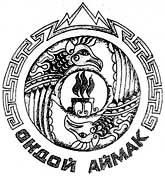 РОССИЯ ФЕДЕРАЦИЯЗЫАЛТАЙ РЕСПУБЛИКАМУНИЦИПАЛ ТОЗОЛМО«ОНДОЙ АЙМАК»АЙМАКТЫН ДЕПУТАТТАРСОВЕДИ